Lindisfarne BulletinThe Invercargill Parish of theMethodist Church of New Zealand.Te Hahi Weteriana o Aotearoa.Lindisfarne Methodist Church, Worship and Community Centre.Phone    216-0281.e-mail: office@lindisfarne.org.nz.         Website:  www.lindisfarne.org.nz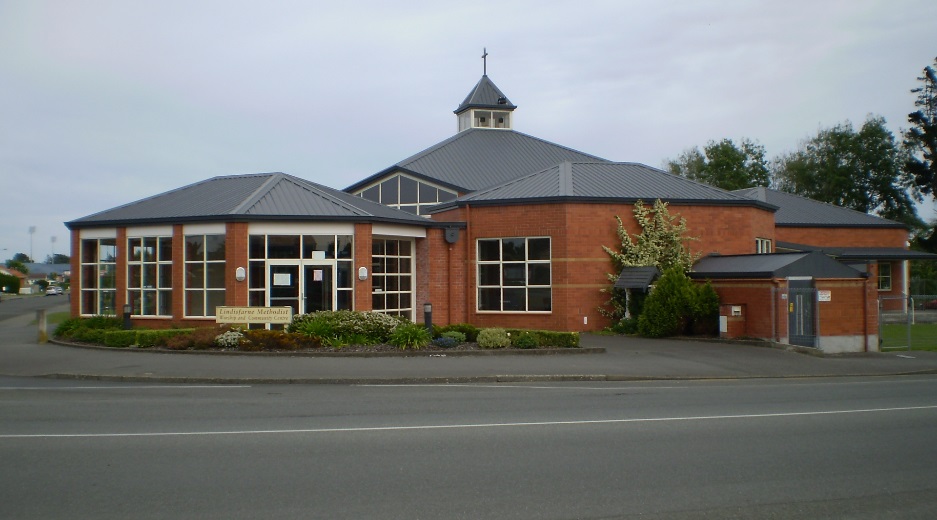 Sunday June 21st 201510.00am: Lindisfarne Service with Rachael Masterton.10.00am: Riverton Service with Nicol Macfarlane.1.00pm: Tongan ServicePrayer: As we celebrate mid winter, we pray that we can sustain our faith whatever the season of the year, and that we can find opportunities to give thanks, no matter what the weather may be.Fundraising Our next fundraiser will be Cheese Rolls. We will be making them on Thursday 6th (evening) and Saturday 8th (morning) of August.        Mark those dates in your diary. You can help now by letting friends, family, workmates, neighbours etc that this is happening.                                     Order forms will be available at the end of this month.And while you have your diary open, mark in                                          Garage Sale on the 31st of October.Mid-Year Shared MealNext Saturday 27th June we will join in our Shared Meal.                    Please sign the list in the foyer today if you are coming.To share the catering load, you are invited to bring a salad or a dessert plus $5. Or you may choose to pay $10 and let others provide the food!The doors open at 6.00 pm. The meal will be served at 6.30 pm.An InvitationIf you would like to go to the Invercargill Musical Theatre’s                 “Phantom of the Opera” but not on your own, here is your opportunity.Wednesday 15th July at 7.30 pm or Sunday 19th July at 4.00 pm.Choose your day, sign the green sheet in the foyer, bring your money in an envelope with your name and the chosen date, give it to Raewyn Birss or Betty Snell.We will book your seat as soon as your money is in. (Cash only please). Senior citizens (65 and over) $60, other adults $70, children $40.        These prices include booking fees.The seats will be downstairs. Transport will be available in the church van.Wednesday seats are filling fast.*****************Did you Know?  (Non essential information).It was the accepted practice in Babylon 4,000 years agothat for a month after the wedding, thebride's Father would supply his son-in-law with all the mead he could drink.Mead is a honey beer and because their calendar was lunar based, this period was called the honey month, which we know today as the honeymoon. 
Bulletproof vests, fire escapes, windshield wipers and laser printers
were all invented by women.
The first couple to be shown in bed together on prime time TV was Fred and Wilma Flintstone.
Coca-Cola was originally green. ROSTER FOR SUNDAY DUTIESCENTRE DUTIESSOME INVERCARGILL PARISH  PERSONNEL  .Lindisfarne Calendar  .Lindisfarne Calendar  .Lindisfarne CalendarSunday 21st June.10.00am10.00am1.00pm4.30pm4.30pmLindisfarne Service with Rachael Masterton.Riverton Service with Nicol Macfarlane.Tongan Service.Southland Competitions Society.North Inner Wheel.Monday 22nd3.30pm7.30pmStory Room.Study Group at Kings' - 44 George Street.Tuesday 23rd10.30am1.30pm3.30pmProperty and Finance CommitteePastoral Care Meeting.Story Room.Wednesday 24th7.00pm7.30pmNorth Invercargill Bowls.Choir Practice.Thursday 25th 10.30am1.30pm7.00pm7.00pmCraft Circle.Sit and Be Fit.Scentsy DemonstrationBlues Bowling Club.Friday 26th9.00 amWomens Institute.Saturday 27th6.00pmMidwinter Dinner.Sunday 28th June.10.00am1.00pm1.00pmLindisfarne Service with Reverend Alan Webster.Tongan Service.Fijian Service.SUNDAYJune 21stJune 21stJune 28thJuly 5thJuly 12thDOOR WELCOMEJoe and Catherine WilsonJoe and Catherine WilsonMaka FamilyHilda Fife Margaret BrassNoeline and Findlay CollieVAN DRIVERRon TaylorRon TaylorBryon KingMurray GibbsIan FindlayFLOWERS Dorothy KingDorothy KingRaewyn BirssIta SafoleBeatrice CroftMORNING TEABryon and Dorothy KingSharon Taylor Carolyn McDonaldSharon Taylor Carolyn McDonaldKeith and Carol McKenzieNeil and Daphne SalterNOTICESEddie BremerEddie BremerBetty SnellCarol McKenzieEddie Bremer.CRECHE                                  Betty SnellBetty SnellSusanne StaplesSchool HolidaysSchool HolidaysKIDS KLUBSusanne StaplesSusanne StaplesSusanne StaplesSchool HolidaysSchool HolidaysWEEK OFLAWNSSECURITYJune 22nd - June 28thBryon KingBryon KingJune 29th - July 5thTapani MakaMargaret Brass.July 6th - July 12thFindlay CollieHartley HareJuly 13th - July  19thChris McDonaldJoe WilsonMinister               Reverend Peter Taylor     216-0281  Minister               Reverend Peter Taylor     216-0281  Minister               Reverend Peter Taylor     216-0281  Minister               Reverend Peter Taylor     216-0281  Minister               Reverend Peter Taylor     216-0281  Minister               Reverend Peter Taylor     216-0281                                              Parish Secretary       Verna Eason                                                  Parish Secretary       Verna Eason                                                  Parish Secretary       Verna Eason                                                  Parish Secretary       Verna Eason                                                  Parish Secretary       Verna Eason                                                  Parish Secretary       Verna Eason      Parish Stewards   Carol McKenzie Betty Snell   Eddie Bremer      Carol McKenzie Betty Snell   Eddie Bremer      Carol McKenzie Betty Snell   Eddie Bremer      Carol McKenzie Betty Snell   Eddie Bremer      Carol McKenzie Betty Snell   Eddie Bremer   Parish Council Chairman    Reverend Peter TaylorParish Council Chairman    Reverend Peter TaylorParish Council Chairman    Reverend Peter TaylorParish Council Chairman    Reverend Peter TaylorParish Council Chairman    Reverend Peter TaylorTreasurer  David Little   Parish Council-Congregational RepresentativesParish Council-Congregational RepresentativesParish Council-Congregational RepresentativesParish Council-Congregational RepresentativesMargaret Brass    Nicol Macfarlane  Mags Kelly           Margaret Brass    Nicol Macfarlane  Mags Kelly           Prayer Chain Co-ordinatorsPrayer Chain Co-ordinatorsPrayer Chain Co-ordinatorsJoan and Murray Farley.  Joan and Murray Farley.  Joan and Murray Farley.  Bulletin EditorsBulletin Editors Peter Lankshear       Margaret Brass         Peter Lankshear       Margaret Brass         Peter Lankshear       Margaret Brass         Peter Lankshear       Margaret Brass                                                Affordables Shop Manager     Carolyn   216-9676                                        Affordables Shop Manager     Carolyn   216-9676                                        Affordables Shop Manager     Carolyn   216-9676                                        Affordables Shop Manager     Carolyn   216-9676                                        Affordables Shop Manager     Carolyn   216-9676                                        Affordables Shop Manager     Carolyn   216-9676